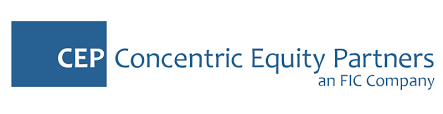 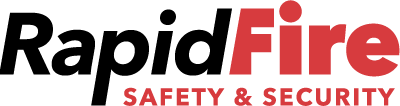 NEWS: FOR IMMEDIATE RELEASE         				Media Contact:            Joanne GoreJoanne Gore Communicationspr@joannegorecommunications.com+1 416 543 7951Colin HarroldRapidFireColin.harrold@rapidfiress.com +1 949 400 2592RAPIDFIRE SAFETY & SECURITY WELCOMES JOHN MACKEY TO ITS BOARD OF DIRECTORSSt Louis, MO. (August 10, 2023) – RapidFire Safety & Security (“RapidFire”), the multi-regional “Buy & Build” experts for fire safety and security industries, launched by founders Mike McLeod and Colin Harrold, in partnership with Concentric Equity Partners (“CEP”), a private investment firm, announces the addition of John Mackey, founder and CEO of The Mackey Group, to its board of directors.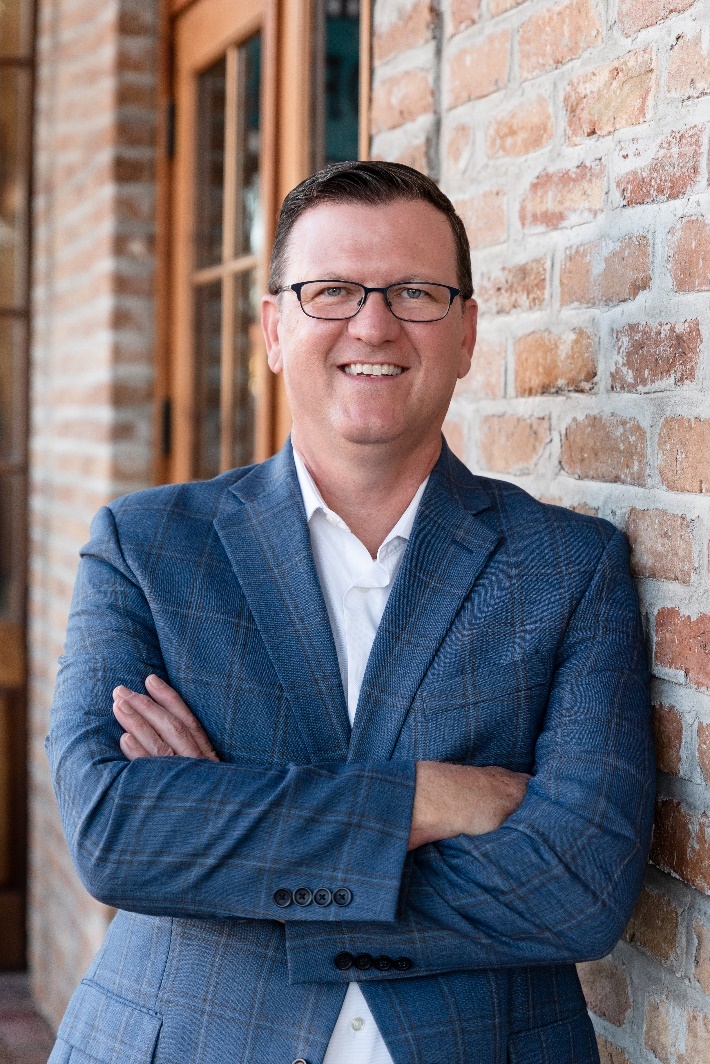 Mackey is an expert in the fire and life safety industry. His advisory firm specializes in mergers and acquisitions strategies, growth strategy development, and new technology implementation. With over seventeen years in the industry, John has held various senior leadership roles at esteemed companies such as ANSUL, Tyco Fire Products, and The Hiller Companies."I am thrilled to join the Board of Directors at RapidFire,” shared Mackey. “Given the recent industry consolidation, I anticipate an energetic collaboration with CEO Mike McLeod, who has curated an exceptional team of industry leaders. Their expertise in establishing a robust foundation for RapidFire Safety & Security's expansion is remarkable. McLeod's creation of a culture and platform provides contractor-owners a sense of comfort during their transition and sale of companies."Known for his people-first, collaborative approach to leadership, John actively contributes to various aspects of the fire and life safety (FLS) industry. He serves in advisory and committee roles, including leadership positions in the National Association of Fire Equipment Distributors (NAFED) and the Fire Suppression Systems Association (FSSA).Beyond these roles, John is an influential voice in the industry, featuring on the TMG Fireside Chat Podcast and contributing to The TMG Blog. “I am incredibly excited to welcome John as the newest member of the RapidFire Board”, said RapidFire CEO Mike McLeod. “As a respected thought leader and long-time operator in the fire protection industry, his insights and acumen are invaluable to our group."Born and raised in Chicago, John is a proud U.S. Navy Veteran. He and his wife, Carrie, have been married for 30 years and have journeyed across the U.S. with their three children in pursuit of their professional goals. They currently reside in Fairhope, AL.“John brings a number of unique skills and qualities to our board at RapidFire and will play a significant role in helping our company continue to grow and develop,” said Adam Lucas of Concentric Equity Partners. “His network and relationships as well as his substantial industry experience and expertise will serve as key resources for our management team as the platform continues to take shape.”###About RapidFire Safety & Security:RapidFire Safety & Security is a multi-regional fire safety and security provider that offers the commercial sector comprehensive expertise in life safety and security services. Our mission is to build relationships for life by anticipating ever-changing needs and exceeding the highest expectations. We are committed to delivering an excellent experience by putting people first and fostering teamwork and personal growth. When we excel in taking care of our team members, they excel in taking care of our customers. To date, RapidFire has added six acquisitions to its platform as the company continues its expansion throughout the Midwest and across North America.For more information on RapidFire, visit www.rapidfiress.com.About Concentric Equity Partners:Concentric Equity Partners is a private investment firm that partners with leading middle market companies by providing capital and strategic advisory to accelerate long term value creation. Concentric’s approach is simple: support entrepreneurs and operators by providing the resources required to achieve extraordinary results. The firm’s investment team is made up of individuals with distinguished track records as operators and professional investors across a variety of growth-oriented, middle-market companies. Concentric Equity Partners is the direct investing arm of Financial Investments Corporation, a private asset management firm and family office with over $2 billion in investment commitments under management. Financial Investments Corporation was founded in 1994 by father and daughter Harrison and Jennifer Steans and has been partnering with private companies for more than 25 years. For more information on Concentric, visit www.ficcep.com.